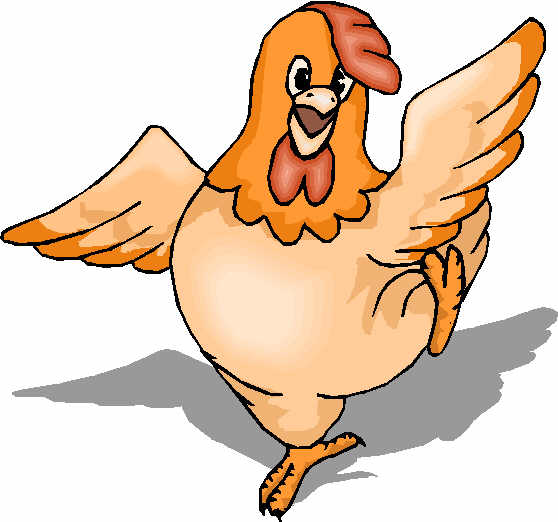 Poésie 2015 Asimi   E1J’aime la mèreadore le pouletJ’aime le père        (Olga Genitsaridi)adore la puréeJ’aime le canari adore des spaghettisJ’aime le frère Je déteste la sœurJe déteste mardiJ´adore  Lundi                              (Kallia Daskalaki)  La grand-mère adore le riz     La mère déteste la salade                    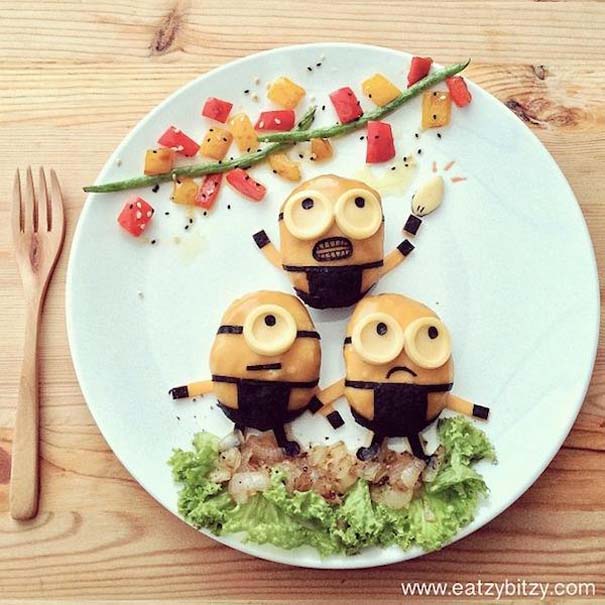 La soeur aime la tomate     J´aime le rizJ´adore le canari             J´aime la mère    J´adore la grand-mère                                               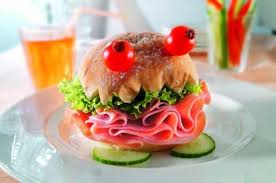 Je déteste la saladeJe déteste la tomateJ´ai un père                  (Mary Bibaki)J´ai un frèreJ´aime la pureéJ´adore le bebé               (Marianna Dimitraki)J´adore la saladeJ´aime le glace a la vanille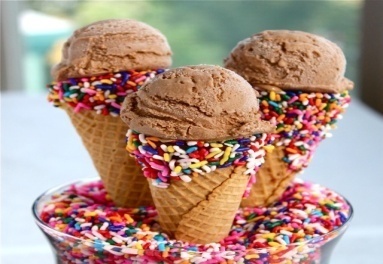 J´aime les pouletsJ´adore les frites                  J´aime le yaourtJ´adore la glace au chocolat                                                                                                                                                 La mère adore le bébéLe père aime le chien                         (Irene Kriticopoulou)La soeur comme le grand-père                      Le frère comme la grand-mère        Je deteste l´omelette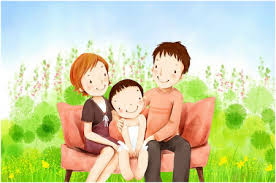   Je aime les frites                                     J´aime le grand-pere                                   Tu adore la grand-mère                      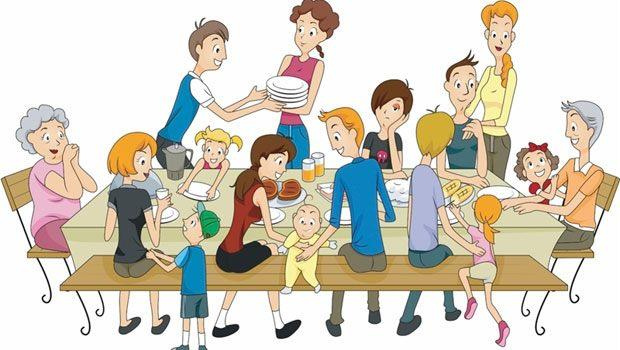 J´aime la mereLa mère aime la purée      (Vasiliki Dimitraki)  J´adore l´omeletteJe déteste la tomateJ´adore le salade J´aime la pomme J´aime la mère             (Stayroula Katsarou) J´aime le frèreJ´aime le grand- père                        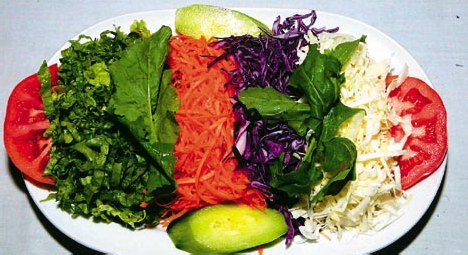 J´adore la grand-mèreJ´aime la tomateJ´adore la salade( Παρουσίαση-Word Όλγα Γενιτσαρίδη) 